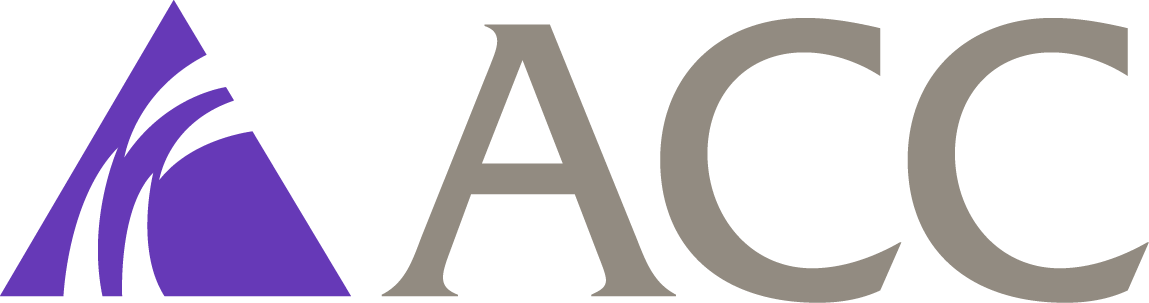  Photography/Video ReleaseDate:  ________________________I hereby irrevocably consent to and authorize Arapahoe Community College to use my photograph, video image, sound recording and/or quote (from the date specified above) in conjunction with my name for reproduction in any medium for purposes of marketing, advertising, display, audiovisual, exhibition or editorial use without compensation.All electronic images, prints, negatives, audio clips and other forms of media shall constitute Arapahoe Community College’s property, solely and completely.______________________________________________
Name (please print)______________________________________________	Signature (age 18 & up)